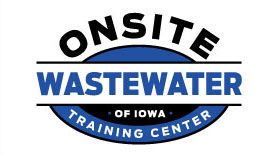 Time of TransferTOT Inspectors, Installers, Regulators, Home Owners, Realtors and BankersHave you ever wanted to participate in a round table discussion with all of our industry partners to talk about Time of Transfer and Chapter 69? Well, you are in luck!  We have the perfect interactive and highly informational workshop for you!   If you are a TOT Inspector, County Regulator, Septic Installer, Septic Maintenance Provider, Banker, Realtor or a Homeowner with a Septic System please consider joining the Onsite Wastewater Training Center of Iowa for six very informative hours of education and collaboration.Our workshop will proceed as follows and includes all educational materials, a light breakfast and hearty lunch.  This class is good for 6 hours or .6 CEU’s for Time of Transfer and Certified Installer continuing education. The cost is $125.001.  Session 1 (1 Hour) of our workshop will cover the history of Septic Systems. 2.  Session 2 (1.5 Hours) will cover the Fundamentals of Septic Systems and Home Ownership. 3.  Session 3 (1 Hour) will cover Time of Transfer and the Spirit of the Law. We will layout timelines for closing on the sale of property, transferring property and the process of a Time of Transfer Inspection and required sampling.  We will clarify the exemptions to the regulations and debunk the “Grandfather” clause. 4.  Session 4 (2.5 Hours) we will be breaking into small mixed groups for collaborative and interactive exercises to demonstrate and educate us all together on Chapter 69 and Time of Transfer.We look forward to seeing you in class!  Register today! 			https://www.wastewatertraining.com/Installers, Regulators, Home Owners, Realtors and Bankers // CRN: 16092Thursday, December 5, 2019
1 Sprint Car Capital Place, Knoxville, IA, 50138This course is designed to eliminate any preconceived or misinterpreted intentions of the regulations defining our industry standards amongst the varying viewpoint within our industry partners. Installers, Regulators, Home Owners, Realtors and Bankers are stakeholder in the success of upholding and carrying out all of our industry, environmental and regulatory standards.» More Information     » Register Now!Installers, Regulators, Home Owners, Realtors and Bankers - CRN: 24392Wednesday, January 22, 2020
Southwestern Community College, 1501 W Town Line St. Creston IA 50801This course is designed to eliminate any preconceived or misinterpreted intentions of the regulations defining our industry standards amongst the varying viewpoint within our industry partners. Installers, Regulators, Home Owners, Realtors and Bankers are stakeholder in the success of upholding and carrying out all of our industry, environmental and regulatory standards.» More Information     » Register Now!Installers, Regulators, Home Owners, Realtors and Bankers // CRN: 24393Wednesday, February 12, 2020
Iowa Central Community College, 916 Russell St. Storm Lake IA 50588This course is designed to eliminate any preconceived or misinterpreted intentions of the regulations defining our industry standards amongst the varying viewpoint within our industry partners. Installers, Regulators, Home Owners, Realtors and Bankers are stakeholder in the success of upholding and carrying out all of our industry, environmental and regulatory standards.» More Information     » Register Now!Installers, Regulators, Home Owners, Realtors and Bankers // CRN: 24395Wednesday, March 11, 2020
North Iowa Area Community College - 500 College Drive, Mason City IA 50401This course is designed to eliminate any preconceived or misinterpreted intentions of the regulations defining our industry standards amongst the varying viewpoint within our industry partners. Installers, Regulators, Home Owners, Realtors and Bankers are stakeholder in the success of upholding and carrying out all of our industry, environmental and regulatory standards.» More Information     » Register Now!